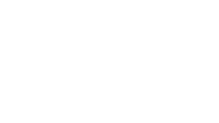 Discuss the key questions listed below with a partner. Jot down your notes below.How would you determine that you needed to increase the explicitness of instruction?What is the purpose of increasing explicitness when you already use a secondary prevention program?How would you determine what aspect of your practice needed the most change?How would you evaluate the quality of the changes you made?How would figure out if the changes increased student achievement?